Health Administration Product Enhancements (HAPE)Electronic Data Interchange (EDI)Consolidated Patient Account Center (CPAC) FB*3.5*163 Release NotesCPAC FY15 Program Revenue Enhancements (RE) Fee Basis (FB)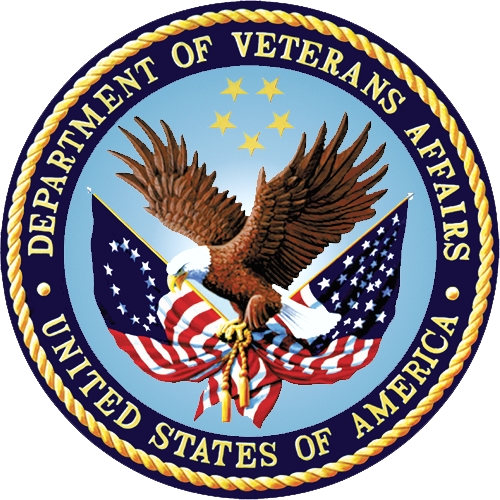 August 2016Department of Veterans AffairsOffice of Information and Technology (OI&T)Revision HistoryTable of Contents1.	Introduction	12.	Purpose	13.	Audience	14.	This Release	14.1.	Features and Functionality	14.2.	Upgrades	24.3.	Known Issues	24.4.	Product Documentation	2IntroductionThe Chief Business Office (CBO) is requesting system enhancements to the Veterans Health Information Systems and Technology Architecture (VistA) Integrated Billing (IB), Accounts Receivable (AR), and Fee Basis (FB) software modules that would allow segregating all billing and Collection activities for Non-Department of Veterans Affairs (Non-VA) Care Third Party Insurance carriers' reimbursement.Current Medical Care Collections Fund (MCCF) Third Party billing and collections applications in the VistA information system do not segregate the Non-VA care claims from those claims for service rendered at Veterans Health Administration (VHA) healthcare facilities, which makes it difficult to determine whether all monies due Department of Veterans Affairs (VA) for Non-VA care services are being billed and collected from Third Party insurance carriers, where applicable. The current process is a resource intensive, manual process with no assurance that all applicable Non-VA charges have been billed and collected. This patch is being released as a group consisting of PRCA*4.5*310, IB*2.0*554, and FB*3.5*163. All of these patches must be installed together. PurposeThese release notes cover the new features provided by patch FB*3.5*163. All other documents referenced herein can be found on the VA Software Document Library at: http://www.va.gov/vdl/.AudienceThis document targets users and administrators of the FB product and applies primarily to the changes made by FB*3.5*163.This ReleaseThe following sections provide, in brief, the new features and functions added by patch FB*3.5*163.Features and FunctionalityThis patch will improve and automate the transfer of data from VistA Fee Basis to Integrated Billing. The patch makes the following changes and enhancements: System to automatically populate information entered in VistA Fee Basis authorizations into VistA IB software to accelerate claims for Non-VA health care services.Assist the VAMCs in obtaining timely precertification from third party payers before care is rendered.Enhancements to the Potential Cost Recovery Report removed Service Connected decision and added additional display fields.UpgradesNo upgrade information applies.Known IssuesNone at this time.Product DocumentationThe following documents (located at the VA Software Document Library at: http://www.va.gov/vdl/ apply to this release:Installation Guide for FB*3.5*163Fee Basis 3.5 Technical ManualCPAC/FB User GuideCreation DateVersion No.Description/CommentsAuthor(s)Reviewer(s)Review TypeIssue Date8/22/160.02Updates for national releaseREDACTEDREDACTEDInformal Peer8/30/163/8/160.01Release notes for CPAC enhancements.REDACTEDREDACTEDInformal Peer3/11/16